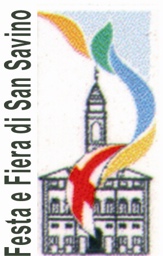 Associazione Festa e Fiera di San Savino Città di IvreaSfilata Venerdì 6 luglio 2018Il sottoscritto __________________________________________________Indirizzo Via __________________________________________________Comune ____________________________________CAP______________Telefono: ___________________ e-mail:____________________________chiededi iscrivere il gruppo_______________________________________________alla sfilata di venerdì 6 luglio 2018Il gruppo è composto da n. ___________ cavalieri/amazzoni e precisamente:__________________     ____________________   ______________________________________     ____________________   ______________________________________     ____________________   ______________________________________     ____________________   ______________________________________     ____________________   ______________________________________     ____________________   ______________________________________     ____________________   ____________________Che monteranno cavalli di razza___________________________________________________________________________________________________A nome del Gruppo si impegna, nel rispetto del regolamento, a seguire le regole  basilari  di buon comportamento  nelle sfilate in modo corretto e inappuntabile. Dichiara, inoltre, di aver preso visione del regolamento e si impegna a rispettarlo al fine di partecipare  alla  sfilata  in  modo  regolare  ed  impeccabile sollevando l’organizzazione da ogni e qualsiasi responsabilità.Allega alla presente richiesta copia della polizza assicurativa RCT. Ivrea il __________ 2018            In Fede       __________________________  La presente richiesta dovrà essere consegnata direttamente o inviata tramite posta elettronica all’indirizzo e-mail: sansavinoivrea@libero.it entro e non oltre il 15 giugno 2018.NOTE:______________________________________________________________________________________________________________________________________________________________________________________________________________